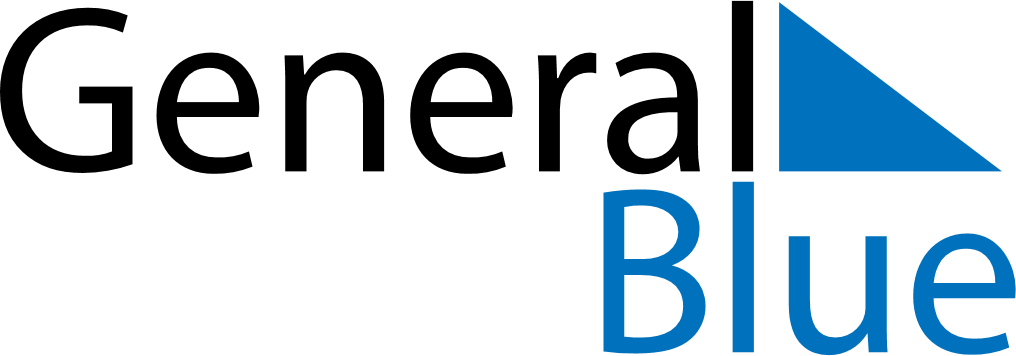 December 1650December 1650December 1650December 1650December 1650SundayMondayTuesdayWednesdayThursdayFridaySaturday12345678910111213141516171819202122232425262728293031